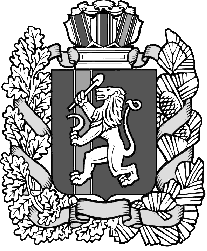 КРАСНОЯРСКИЙ КРАЙ ИЛАНСКИЙ РАЙОНАДМИНИСТРАЦИЯ КАРАПСЕЛЬСКОГО СЕЛЬСОВЕТАПОСТАНОВЛЕНИЕ21.03.2023 г                                        с.Карапсель                                     № 13-п О мерах по защите населения в весенне-летнийпожароопасный период 2023 года     В целях обеспечения пожарной безопасности в весенне-летний пожароопасный период и защиты населения, в соответствии с Федеральным законом № 69-ФЗ от 21.12.1994 г  «О пожарной безопасности», руководствуясь ст. 8 Устава Карапсельского сельсовета Иланского района ПОСТАНОВЛЯЮ:Утвердить план мероприятий по обеспечению  пожарной  безопасности в весенне-летний пожароопасный период 2023 года (приложение № 1,2,3,4,5)Рекомендовать руководителям всех форм собственности учреждений, частным предпринимателям без образования юридического лица и гражданам выполнять данные мероприятия.Контроль за выполнением настоящего постановления оставляю за собой.Постановление вступает в силу в день, следующий за днем его официального опубликования в газете «Карапсельский вестник» и размещению на официальном сайте администрации Карапсельского сельсовета Иланского района Красноярского края.Глава сельсовета                                                                             И.В. Букатич ПРИЛОЖЕНИЕ №1                                                                                          к постановлению № 13-п  от 21.03.2023 гП Л А НМЕРОПРИЯТИЙ  ПО  ОБЕСПЕЧЕНИЮ ПОЖАРНОЙ БЕЗОПАСНОСТИ В  ВЕСЕННЕ-ЛЕТНИЙ ПОЖАРООПАСНЫЙ ПЕРИОД НА 2023 годНА ТЕРРИТОРИИ Карапсельского сельсовета Иланского района Красноярского края с. КарапсельПРИЛОЖЕНИЕ №2                                                                                          к постановлению №проект  от 00.03.2023 гП Л А НМЕРОПРИЯТИЙ  ПО  ОБЕСПЕЧЕНИЮ ПОЖАРНОЙ БЕЗОПАСНОСТИ В  ВЕСЕННЕ-ЛЕТНИЙ ПОЖАРООПАСНЫЙ ПЕРИОД НА 2023 годНА ТЕРРИТОРИИ Карапсельского сельсовета Иланского района Красноярского края д. степаново                                                                                          ПРИЛОЖЕНИЕ №3                                                                                          к постановлению №проект  от 00.03.2023 гП Л А НМЕРОПРИЯТИЙ  ПО  ОБЕСПЕЧЕНИЮ ПОЖАРНОЙ БЕЗОПАСНОСТИ В  ВЕСЕННЕ-ЛЕТНИЙ ПОЖАРООПАСНЫЙ ПЕРИОД НА 2020 годНА ТЕРРИТОРИИ Карапсельского сельсовета Иланского района Красноярского края д. Красный Хлебороб                                                                                           ПРИЛОЖЕНИЕ №4                                                                                          к постановлению №проект  от 00.03.2023 гП Л А НМЕРОПРИЯТИЙ  ПО  ОБЕСПЕЧЕНИЮ ПОЖАРНОЙ БЕЗОПАСНОСТИ В  ВЕСЕННЕ-ЛЕТНИЙ ПОЖАРООПАСНЫЙ ПЕРИОД НА 2023 годНА ТЕРРИТОРИИ Карапсельского сельсовета Иланского района Красноярского края д. ловатьПРИЛОЖЕНИЕ №5                                                                                          к постановлению №проект  от 00.03.2023 гП Л А НМЕРОПРИЯТИЙ  ПО  ОБЕСПЕЧЕНИЮ ПОЖАРНОЙ БЕЗОПАСНОСТИ В  ВЕСЕННЕ-ЛЕТНИЙ ПОЖАРООПАСНЫЙ ПЕРИОД НА 2023 годНА ТЕРРИТОРИИ Карапсельского сельсовета Иланского района Красноярского края д. милехино№Наименование  мероприятийСрок исполненияОтветственные за исполнениеПримечание11Создание  необходимого запаса горюче- смазочных материалов, огнетушащих средств, пожарно-технического  вооружения для ликвидации  пожаровдо 30 апреляГлава  сельсовета, главы КФХ2Восстановление и создание минерализованных полос(проведение опашки) с учетом местных условий, но не позднее  1июняГлава сельсовета, главы КФХДо установления сухой и жаркой погоды3Проведение ревизии и ремонта источников наружного противопожарного водоснабжения (пожарные гидранты, водоемы, водонапорные башни), в том числе на территориях населенных пунктовдо 22апреляГлава  сельсовета4Мониторинг и подготовка перечня бесхозных строений. Принятие мер по сносу данных строений, восстановление отсутствующих указателей улиц, № домовдо 01июняГлава  сельсовета5Разработка, тиражирование и распространение памяток о мерах пожарной безопасности в быту, в том числе при пользовании открытым огнем на приусадебных участках в весенне-летний период под росписьразработка и тиражирование до 30 мартаОтветственные:– Золотарева О.С. зам. главыРаспространение в ходе проверок населенных пунктов до 30 апреля6Оснащение территорий общего пользования, муниципальных учреждений первичными средствами тушения пожаров и противопожарным инвентаремдо 25 апреляГлава сельсовета,руководители учреждений,7Оборудование мест  общего пользования населенных пунктов средствами  связи для быстрого вызова подразделений пожарной охранымайГлава сельсовета,руководителиучреждений8Информирование населения о принимаемых мерах, проводимых мероприятиях по защите населенных пунктов от пожаров, соблюдении мер  пожарной безопасности по месту проживания граждан с использованием возможностей средств массовой информации в течение всего периодана сходах гражданГлава сельсовета,инспекторы пожарной инспекцииПериодичность с учетом складывающейся обстановки с пожарами, но не реже 2 раз в месяц9Проведение сходов, собраний жителей по вопросам обеспечения пожарной безопасности в каждом населенном пункте, реализация принятых на них решенийдо 30 апреля, далее ежемесячноГлава сельсовета,должностные лица ГПС, ОГПН, ОВДЧаще в случае повышения пожарной опасности10Проведение занятий с учащимися школ, детьми дошкольного возраста в детских садах о правилах пользования открытым огнем в лесах, других местах с наличием горючих веществ и материалов, включая территории предприятий и бесхозные строениядо 25 маяДиректора школ, заведующая детсадом11Обследование домов на предмет состояния электропроводки, печей и оказание адресной помощи пенсионерам и социально- незащищенным семьямв течение всего периодаСоциальный работник,старосты населенных пунктов12Обеспечить в исправном состоянии звуковую систему оповещения населения о чрезвычайной ситуациипостоянноГлава сельсовета13Обеспечить беспрепятственный проезд пожарной техники к жилым домам, социально значимым и производственным объектам, отсыпка подъездных путей к водокачкам, ПГиюльГлава сельсовета14Организовать общественный контроль за противопожарным состоянием населенных пунктовпостоянноГлава сельсовета, старосты, ДПК 15Разработать инструкцию (соглашение)  о взаимодействии со службами, с главами КФХ, привлекаемыми к тушению пожаров и проведению первоочередных аварийно-спасательных работапрельЗам. главы сельсовета, главы КФХ16Создать в с. Карапсель мобильную группу из числа должностных лиц. Организовать работу по выявлению и пресечению нарушений требований правил пожарной безопасности в с. Карапсель, контролю за пожарной обстановкой.в течение всего периодаГлава сельсовета, старосты, ДПК17Принять меры по созданию условий для организации добровольной пожарной охраны, социальному и экономическому стимулированию участия граждан в добровольной пожарной охранепостоянноГлава сельсовета, старосты18Обеспечить выполнение постановления Правительства Красноярского края от 14.05.2012 № 192-п «О запрете сельскохозяйственных палов на территории Красноярского края в весенне-летний пожароопасный период» и методических рекомендаций по проведению выжигания сухой травянистой растительностив течение всего периодаГлава сельсовета, главы КФХ№Наименование  мероприятийСрок исполненияОтветственные за исполнениеПримечание11Восстановление и создание минерализованных полос(проведение опашки) на территориях населенных пунктов д. Степаново с учетом местных условий, но не позднее  1июняГлава сельсовета, глава КФХДо установления сухой и жаркой погоды2Проведение ревизии и ремонта источников наружного противопожарного водоснабжения (пожарные гидранты, водоемы, водонапорные башни), в том числе на территории д. Степановодо 22апреляГлава  сельсовета3Мониторинг и подготовка перечня бесхозных строений. Принятие мер по сносу данных строений, восстановление отсутствующих указателей улиц, № домовдо 01июняГлава  сельсовета4Разработка, тиражирование и распространение памяток о мерах пожарной безопасности в быту, в том числе при пользовании открытым огнем на приусадебных участках в весенне-летний период под росписьРазработка и тиражирование до 30 мартаОтветственные: старостад. Степаново -Мартышкина Н.В Золотарева О.С. зам. главыРаспространение в ходе проверок населенных пунктов до 30 апреля5Оснащение территорий общего пользования, муниципальных учреждений первичными средствами тушения пожаров и противопожарным инвентаремдо 25 апреляГлава сельсовета,руководители учреждений,6Оборудование мест  общего пользования населенных пунктов средствами  связи для быстрого вызова подразделений пожарной охранымайГлава сельсовета,руководителиучреждений7Информирование населения о принимаемых мерах, проводимых мероприятиях по защите населенных пунктов от пожаров, соблюдении мер  пожарной безопасности по месту проживания граждан с использованием возможностей средств массовой информации в течение всего периодана сходах гражданГлава сельсовета,инспекторы пожарной инспекцииПериодичность с учетом складывающейся обстановки с пожарами, но не реже 2 раз в месяц8Проведение сходов, собраний жителей по вопросам обеспечения пожарной безопасности в каждом населенном пункте, реализация принятых на них решенийдо 30 апреля, далее ежемесячноГлава сельсовета,должностные лица ГПС, ОГПН, ОВДЧаще в случае повышения пожарной опасности9Проведение занятий с учащимися школ о правилах пользования открытым огнем в лесах, других местах с наличием горючих веществ и материалов, включая территории предприятий и бесхозные строениядо 25 маяДиректор школы 10Обследование домов на предмет состояния электропроводки, печей и оказание адресной помощи пенсионерам и социально- незащищенным семьямв течение всего периодаСоциальный работник,староста д. Степаново11Обеспечить в исправном состоянии звуковую систему оповещения населения о чрезвычайной ситуациипостоянноГлава сельсовета12Отсыпка подъездных путей к водокачкам, ПГиюльГлава сельсовета13Организовать общественный контроль за противопожарным состоянием д. СтепановопостоянноГлава сельсовета, староста, ДПК 14Создать в д. Степаново мобильную группу из числа активных жителей. Организовать работу по выявлению и пресечению нарушений требований правил пожарной безопасности в д. Степаново, контролю за пожарной обстановкой.в течение всего периодаГлава сельсовета, староста, ДПК15Принять меры по созданию условий для организации добровольной пожарной охраны , социальному и экономическому стимулированию участия граждан в добровольной пожарной охранепостоянноГлава сельсовета, староста16Обеспечить выполнение постановления Правительства Красноярского края от 14.05.2012 № 192-п «О запрете сельскохозяйственных палов на территории Красноярского края в весенне-летний пожароопасный период» и методических рекомендаций по проведению выжигания сухой травянистой растительностив течение всего периодаГлава сельсовета, глава КФХ№Наименование  мероприятийСрок исполненияОтветственные за исполнениеПримечание11Восстановление и создание минерализованных полос(проведение опашки) на территориях населенных пунктов д. Красный Хлебороб с учетом местных условий, но не позднее  1июняГлава сельсовета, глава КФХДо установления сухой и жаркой погоды2Проведение ревизии и ремонта источников наружного противопожарного водоснабжения (пожарные гидранты, водоемы, водонапорные башни), в том числе на территории д. Красный Хлеборобдо 22апреляГлава  сельсовета3Мониторинг и подготовка перечня бесхозных строений. Принятие мер по сносу данных строений, восстановление отсутствующих указателей улиц, № домовдо 01июняГлава  сельсовета4Разработка, тиражирование и распространение памяток о мерах пожарной безопасности в быту, в том числе при пользовании открытым огнем на приусадебных участках в весенне-летний период под росписьРазработка и тиражирование до 30 мартаОтветственные: старостад.Красный Хлебороб -Базилевич Т.А. Золотарева О.С. зам. главыРаспространение в ходе проверок населенных пунктов до 30 апреля5Оснащение территорий общего пользования, муниципальных учреждений первичными средствами тушения пожаров и противопожарным инвентаремдо 25 апреляГлава сельсовета,руководители учреждений6Оборудование мест  общего пользования населенных пунктов средствами  связи для быстрого вызова подразделений пожарной охранымайГлава сельсовета,руководителиучреждений7Информирование населения о принимаемых мерах, проводимых мероприятиях по защите населенных пунктов от пожаров, соблюдении мер  пожарной безопасности по месту проживания граждан с использованием возможностей средств массовой информации в течение всего периодана сходах гражданГлава сельсовета,инспекторы пожарной инспекцииПериодичность с учетом складывающейся обстановки с пожарами, но не реже 2 раз в месяц8Проведение сходов, собраний жителей по вопросам обеспечения пожарной безопасности в д. Красный Хлебороб, реализация принятых на них решенийдо 30 апреля, далее ежемесячноГлава сельсовета,должностные лица ГПС, ОГПН, ОВДЧаще в случае повышения пожарной опасности9Обследование домов на предмет состояния электропроводки, печей и оказание адресной помощи пенсионерам и социально- незащищенным семьямв течение всего периодаСоциальный работник,старосты населенных пунктов10Обеспечить в исправном состоянии звуковую систему оповещения населения о чрезвычайной ситуациипостоянноГлава сельсовета11Отсыпка подъездных путей к водокачкам, ПГиюльГлава сельсовета12Организовать общественный контроль за противопожарным состоянием д. Красный ХлеборобпостоянноГлава сельсовета, старосты, ДПК 13Разработать инструкцию (соглашение)  о взаимодействии со службами, с главами КФХ, привлекаемыми к тушению пожаров и проведению первоочередных аварийно-спасательных работапрельЗам. главы сельсовета, глава КФХ14Создать в д. Красный Хлебороб  мобильную группу из числа активных жителей. Организовать работу по выявлению и пресечению нарушений требований правил пожарной безопасности в д. Красный Хлебороб, контролю за пожарной обстановкой.в течение всего периодаГлава сельсовета, староста, ДПК15Принять меры по созданию условий для организации добровольной пожарной охраны , социальному и экономическому стимулированию участия граждан в добровольной пожарной охранепостоянноГлава сельсовета, староста16Обеспечить выполнение постановления Правительства Красноярского края от 14.05.2012 № 192-п «О запрете сельскохозяйственных палов на территории Красноярского края в весенне-летний пожароопасный период» и методических рекомендаций по проведению выжигания сухой травянистой растительностив течение всего периодаГлава сельсовета, главы КФХ№Наименование  мероприятийСрок исполненияОтветственные за исполнениеПримечание11Восстановление и создание минерализованных полос(проведение опашки) на территориях населенных пунктов д. Ловать.  с учетом местных условий, но не позднее  1июняГлава сельсовета, глава КФХДо установления сухой и жаркой погоды2Проведение ревизии и ремонта источников наружного противопожарного водоснабжения (пожарные гидранты, водоемы, водонапорные башни)до 22апреляГлава  сельсовета3Мониторинг и подготовка перечня бесхозных строений. Принятие мер по сносу данных строений, восстановление отсутствующих указателей улиц, № домовдо 01июняГлава  сельсовета4Разработка, тиражирование и распространение памяток о мерах пожарной безопасности в быту, в том числе при пользовании открытым огнем на приусадебных участках в весенне-летний период под росписьРазработка и тиражирование до 30 мартаОтветственные: старостад. Ловать - Конопелько Н.НЗолотарева О.С. зам. главыРаспространение в ходе проверок населенных пунктов до 30 апреля5Оснащение территорий общего пользования, муниципальных учреждений первичными средствами тушения пожаров и противопожарным инвентаремдо 25 апреляГлава сельсовета,руководители учреждений,6Оборудование мест  общего пользования населенных пунктов средствами  связи для быстрого вызова подразделений пожарной охранымайГлава сельсовета,руководителиучреждений7Информирование населения о принимаемых мерах, проводимых мероприятиях по защите населенных пунктов от пожаров, соблюдении мер  пожарной безопасности по месту проживания граждан с использованием возможностей средств массовой информации в течение всего периодана сходах гражданГлава сельсовета,инспекторы пожарной инспекцииПериодичность с учетом складывающейся обстановки с пожарами, но не реже 2 раз в месяц8Проведение сходов, собраний жителей по вопросам обеспечения пожарной безопасности в д. Ловать, реализация принятых на них решенийдо 30 апреля, далее ежемесячноГлава сельсовета,должностные лица ГПС, ОГПН, ОВДЧаще в случае повышения пожарной опасности9Обследование домов на предмет состояния электропроводки, печей и оказание адресной помощи пенсионерам и социально- незащищенным семьямв течение всего периодаСоциальный работник,староста населенных пунктов10Обеспечить в исправном состоянии звуковую систему оповещения населения о чрезвычайной ситуациипостоянноГлава сельсовета11Отсыпка подъездных путей к водокачкам, ПГиюльГлава сельсовета12Организовать общественный контроль за противопожарным состоянием д. ЛоватьпостоянноГлава сельсовета, старосты, ДПК 13Создать в населенных пунктах мобильные группы из числа активных жителей. Организовать работу по выявлению и пресечению нарушений требований правил пожарной безопасности в д. Ловать, контролю за пожарной обстановкой.в течение всего периодаГлава сельсовета, староста, ДПК14Принять меры по созданию условий для организации добровольной пожарной охраны , социальному и экономическому стимулированию участия граждан в добровольной пожарной охранепостоянноГлава сельсовета, старосты15Обеспечить выполнение постановления Правительства Красноярского края от 14.05.2012 № 192-п «О запрете сельскохозяйственных палов на территории Красноярского края в весенне-летний пожароопасный период» и методических рекомендаций по проведению выжигания сухой травянистой растительностив течение всего периодаГлава сельсовета, главы КФХ№Наименование  мероприятийСрок исполненияОтветственные за исполнениеПримечание11Проведение ревизии и ремонта источников наружного противопожарного водоснабжения (пожарные гидранты, водоемы, водонапорные башни)до 22апреляГлава  сельсовета2Мониторинг и подготовка перечня бесхозных строений. Принятие мер по сносу данных строений, восстановление отсутствующих указателей улиц, № домовдо 01июняГлава  сельсовета3Разработка, тиражирование и распространение памяток о мерах пожарной безопасности в быту, в том числе при пользовании открытым огнем на приусадебных участках в весенне-летний период под росписьРазработка и тиражирование до 30 мартаОтветственные: старостад. Милехино- Михеева Е.В. Золотарева О.С. зам. главыРаспространение в ходе проверок населенных пунктов до 30 апреля4Информирование населения о принимаемых мерах, проводимых мероприятиях по защите населенных пунктов от пожаров, соблюдении мер  пожарной безопасности по месту проживания граждан с использованием возможностей средств массовой информации в течение всего периодана сходах гражданГлава сельсовета,инспекторы пожарной инспекцииПериодичность с учетом складывающейся обстановки с пожарами, но не реже 2 раз в месяц5Проведение сходов, собраний жителей по вопросам обеспечения пожарной безопасности в д. Милехино, реализация принятых на них решенийдо 30 апреля, далее ежемесячноГлава сельсовета,должностные лица ГПС, ОГПН, ОВДЧаще в случае повышения пожарной опасности6Обследование домов на предмет состояния электропроводки, печей и оказание адресной помощи пенсионерам и социально- незащищенным семьямв течение всего периодаСоциальный работник,староста населенных пунктов7Обеспечить в исправном состоянии звуковую систему оповещения населения о чрезвычайной ситуациипостоянноГлава сельсовета8Отсыпка подъездных путей к водокачкам, ПГиюльГлава сельсовета9Создать в д. Милехино мобильную группу из числа активных жителей. Организовать работу по выявлению и пресечению нарушений требований правил пожарной безопасности в д. Милехино, контролю за пожарной обстановкой.в течение всего периодаГлава сельсовета, староста, ДПК10Обеспечить выполнение постановления Правительства Красноярского края от 14.05.2012 № 192-п «О запрете сельскохозяйственных палов на территории Красноярского края в весенне-летний пожароопасный период» и методических рекомендаций по проведению выжигания сухой травянистой растительностив течение всего периодаГлава сельсовета, главы КФХ